APSTIPRINU:SIA “Labiekārtošana-D”valdes loceklis___________________ J.Vagalis2020.gada 16.jūnijāUZAICINĀJUMSSabiedrība ar ierobežotu atbildību "Labiekārtošana-D"uzaicina potenciālos pretendentus piedalīties aptaujā par līguma piešķiršanas tiesībām“SĪPOLPUĶU IEGĀDE 2020.GADA RUDENIM”, ID Nr.2020/27-APasūtītājs: 2. Darba mērķis: nodrošināt sīpolpuķu sīpolu stādījumu piegādi. 3. Veicamo darbu apraksts: saskaņā ar tehnisko specifikāciju pielikumā.4. Kritērijs, pēc kura tiks izvēlēts piegādātājs: piedāvājums ar zemāko cenu.5. Pretendents iesniedz piedāvājumu atbilstoši pievienotajiem formām, ievērojot Pasūtītāja norādītas prasībās.6. Piedāvājums iesniedzams līdz 2020.gada 26.jūnijam, plkst.: 15.00, Sabiedrībā ar ierobežotu atbildību "Labiekārtošana-D", 1.Pasažieru  ielā 6, Daugavpilī, LV-5401, vai elektroniskā veidā uz e-pasta adresi: iepirkumi@labiekartosana.lv vai info@labiekartosana.lv .6.1. Iesniedzot piedāvājumu elektroniski, piedāvājumam obligāti jābūt parakstītam ar drošu elektronisko parakstu un laika zīmogu.6.2. Ja piedāvājumu iesniedz personiski, tas iesniedzams aizlīmētā, aizzīmogotā aploksnē/iepakojumā, uz kuras jānorāda:6.2.1. pasūtītāja nosaukums un juridiskā adrese;6.2.2. pretendenta nosaukums, reģistrācijas numurs un juridiskā adrese, cenu aptaujas nosaukums – “SĪPOLPUĶU IEGĀDE 2020.GADA RUDENIM”, ID Nr.L2020/27-A”;  6.2.3. atzīme: „Neatvērt līdz 2020.gada 26.jūnijam, plkst.15.00”.6.2.4. Piedāvājumam jābūt cauršūtam tā, lai dokumentus nebūtu iespējams atdalīt. Ja Pretendents piedāvājumā iesniedz dokumenta/-u kopiju/-as, kopijas/-u pareizība ir jāapliecina;6.2.5. Piedāvājums jāsagatavo latviešu valodā. Citā valodā sagatavotiem piedāvājuma dokumentiem jāpievieno pretendenta apliecināts tulkojums latviešu valodā;6.2.6. Piedāvājums jāparaksta pretendenta paraksttiesīgai personai. Ja piedāvājumu cenu aptaujā paraksta pretendenta pilnvarota persona, pretendenta atlases dokumentiem pievieno attiecīgo pilnvaru.7. Līguma darbības laiks (darbu izpildes termiņš): līdz 16.10.2020.8. Citi nosacījumi: 8.1.iepirkuma procedūrā drīkst piedalīties LR Komercreģistrā reģistrētas un atbilstošā ārvalstu reģistrā reģistrētas fiziskās, juridiskās personas vai personu apvienības;8.1.1. Latvijā reģistrētam pretendentam reģistrācijas apliecības kopija nav jāiesniedz; 8.1.2. ja pretendents nav reģistrēts Latvijā, tam jāiesniedz reģistrācijas valstī izsniegtas reģistrācijas apliecības kopija. 8.1.3. pretendentam Latvijā vai valstī, kurā tas reģistrēts vai kurā atrodas tā pastāvīgā dzīvesvieta, nav nodokļu parādi, tajā skaitā valsts sociālās apdrošināšanas obligāto iemaksu parādi, kas kopsummā kādā no valstīm pārsniedz 150 euro.8.2. Darbu apmaksas veids: 100% pēcapmaksa 45 dienu laikā pēc preces saņemšanas.8.3. Preču iegādes vieta un veids: Piegādātājs nodrošina preču piegādi ar savu transportu par saviem līdzekļiem 1.Pasažieru ielā 6, Daugavpilī, LV-5401.Piezīme: Sludinājums nav pakļauts Publisko iepirkumu likuma tiesiskajam regulējumam, jo paredzamā kopējā līgumcena ir zemāka par euro 10 000. Sludinājums tiek publicēts pēc brīvprātības principa, izpildot Publiskas personas finanšu līdzekļu un mantas izšķērdēšanas novēršanas likuma 3. panta trešā punkta prasības.1.pielikums aptaujā par līguma piešķiršanas tiesībām“SĪPOLPUĶU IEGĀDE 2020.GADA RUDENIM”, ID Nr.2020/27-A noteikumiemPIETEIKUMS APTAUJĀ  par līguma piešķiršanas tiesībām“SĪPOLPUĶU IEGĀDE 2020.GADA RUDENIM”,  ID Nr.2020/27-ASabiedrībai ar ierobežotuatbildību "Labiekārtošana-D"1.Pasažieru 6, Daugavpils, LV-5401Pretendents _____________________, reģ. Nr. _________________, juridiskā adrese: __________________________, tā __________________ personā, ar šā pieteikuma iesniegšanu: piesakās piedalīties aptaujā  „SĪPOLPUĶU IEGĀDE 2020.GADA RUDENIM”, ID Nr.2020/27-A;apņemas ievērot uzaicinājuma  prasības; apņemas (ja Pasūtītājs izvēlējies šo piedāvājumu) slēgt līgumu un izpildīt visus līguma pamatnosacījumus;apliecina, ka ir iesniedzis tikai patiesu informāciju.* Pretendenta vai tā pilnvarotās personas vārds, uzvārds (pievienot pilnvaru)2.pielikumsaptaujā par līguma piešķiršanas tiesībām“SĪPOLPUĶU IEGĀDE 2020.GADA RUDENIM”, ID Nr.2020/27-A noteikumiemTehniskā specifikācija1. Darba uzdevums1.1. Veikt sīpolpuķu sīpolu piegādi (turpmāk arī puķes un /vai prece) Daugavpils pilsētas apzaļumošanas darbiem, saskaņā ar Pasūtītāja pieprasīto puķu daudzumu un sortimentu. 1.2. Puķu piegādes vieta: 1.Pasažieru ielā 6, Daugavpilī, LV-5401.1.3. Piegādes  termiņš: līdz 2020.gada 16.oktobrim1.4. Sīpolpuķu sīpoliem jāatbilst noteiktajam izmēram un jābūt bez slimības pazīmēm.  1.5. Tehniskajā specifikācijā norādītajām puķu nosaukumam ir informatīvs raksturs. Pretendentam ir tiesības piedāvāt ekvivalentas (analoga) puķes.2. Pasūtītājs līguma darbības laikā paredz iegādāties šādu puķu sortimentu un daudzumu:KOPĀ: 20 000 gab.Agronoms:  Eleonora Jakubsevičene +371 29901801, eleonora.jakubsevicene@labiekartosana.lv3.pielikumsaptaujā par līguma piešķiršanas tiesībām“SĪPOLPUĶU IEGĀDE 2020.GADA RUDENIM”, ID Nr.2020/27-A noteikumiemTehniskā un finanšu piedāvājuma forma	Piedāvājam nodrošināt sīpolpuķu sīpolu piegādi saskaņā ar iepirkuma nolikuma nosacījumiem un tehniskas specifikācijas prasībām par piedāvājuma cenu: 1. Apliecinām, ka sīpolpuķu sīpoli atbilst noteiktajam izmēram un bez slimības pazīmēm.2. Apliecinām, ka  sīpolpuķu sīpolu piegādes izmaksas ir iekļautas kopējā cenu piedāvājumā. 3. Apņemamies (ja Pasūtītājs izvēlēsies šo piedāvājumu) slēgt iepirkuma līgumu un izpildīt visus līguma nosacījumus.4. Kontaktpersonas vārds, uzvārds, amats, tālrunis, fakss, e-pasts pasūtījuma veikšanai:__________________________________________________________________________________________________5. Apņemamies (ja Pasūtītājs izvēlēsies šo piedāvājumu) veikt preču piegādi 1.Pasažieru ielā 6, Daugavpils, LV-5401, līdz 2020.gada 16.oktobrim.           Pasūtītāja nosaukumsSabiedrība ar ierobežotu atbildību "Labiekārtošana-D"Sabiedrība ar ierobežotu atbildību "Labiekārtošana-D"Adrese1.Pasažieru  iela 6, Daugavpils, LV-54011.Pasažieru  iela 6, Daugavpils, LV-5401Reģ. Nr.4150300303341503003033Kontaktpersona Sabiedrības ar ierobežotu atbildību "Labiekārtošana-D" agronome Eleonora Jakubsevičene , tālr.: 29901801,  e-pasts: eleonora.jakubseviciene@labiekartosana.lv, juriste Svetlana Pankeviča, tālr.:26736637, iepirkumi@labiekartosana.lvSabiedrības ar ierobežotu atbildību "Labiekārtošana-D" agronome Eleonora Jakubsevičene , tālr.: 29901801,  e-pasts: eleonora.jakubseviciene@labiekartosana.lv, juriste Svetlana Pankeviča, tālr.:26736637, iepirkumi@labiekartosana.lvDarba laiksPirmdienaOtrdienaTrešdienaCeturtdienaPiektdienaNo 08.00 līdz 12.00 un no 12.30 līdz 18.00No 08.00 līdz 12.00 un no 12.30 līdz 16.30No 08.00 līdz 12.00 un no 12.30 līdz 16.30No 08.00 līdz 12.00 un no 12.30 līdz 16.30No 08.00 līdz 12.00 un no 12.30 līdz 15.00PretendentsReģistrācijas Nr. Adrese:KontaktpersonaKontaktpersonas tālr./fakss, e-pastsBankas nosaukums, filiāleBankas kodsNorēķinu kontsVārds, uzvārds*AmatsParakstsDatumsZīmogs Nr.p.k.NosaukumsAugstumsKrāsa/Zied. laiksSkaitsAttēls1.Combination Peaceful Pastels45cmbalti/rozā/purpurapildītu tulpju maisījums; vidēji agri ziedošs; augstums 40-45 cm; 100/m22000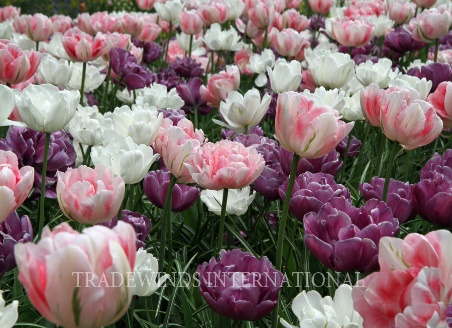 2.Triumfa tulpe ‘Mascara’38 cmSarkana/tumši ķiršu sarkanaIV2000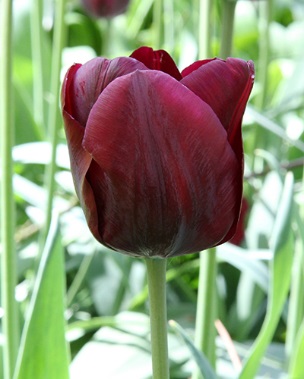 3Lilijziedu tulpe ‘Greenstar’50 cmZaļa ar baltu maluV1250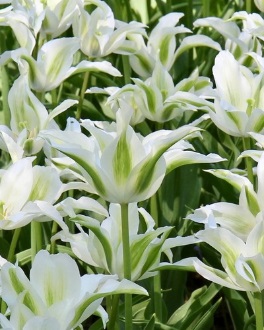 4.Zaļziedu tulpe ‘Flaming Springgreen’50 cmBalta/sarkana/ZaļaV2250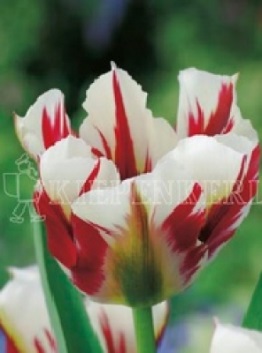 5.Lilijziedu tulpe ‘Red Shine’55 cmSarkana/tumši sarkanaV2250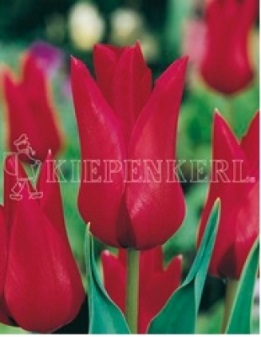 6.Tulipa praestans Shogun 25 cmsīpola izmērs 9/+, daudzziedu; 80 /m2\DzeltenaIV650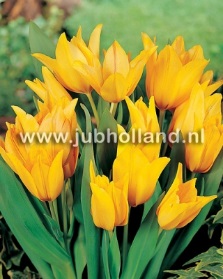 7.Tulipa, triumfa Calgary 20-30 cmBalti-80 /m2IV-V130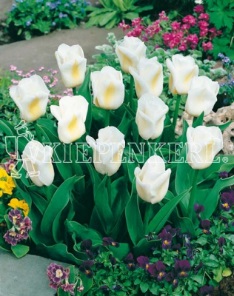 8.Tulipa, triumfa Calgary Flames 20 cmdzelteni/balti IV330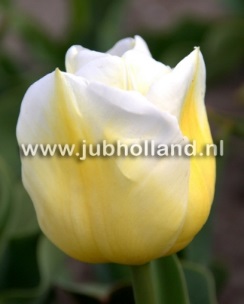 9.Combinations Sunset 40-55  cmtulpju un narcišu maisījums, vidēji agri ziedošs, IV- V100/m2 3500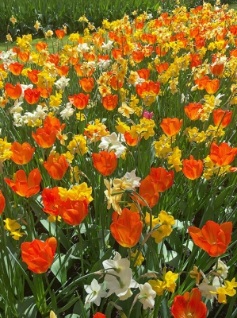 10.Tulipa, triumfa Negrita 45cm80 /m2 tumši purpuraIV -V250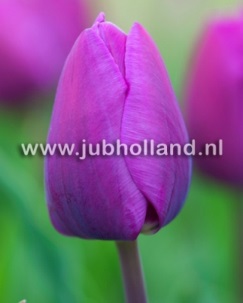 11.Tulipa, triumfa Francoise 45 cmVioleta/tumši violetaV250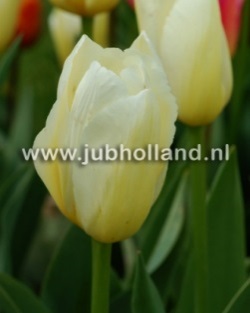 12.Narcissus, trompešu Golden Harvest45cmDzelteni,60 /m2IV250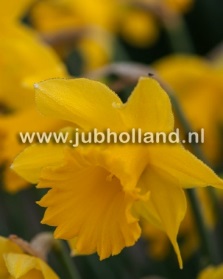 13.Narcissus, trompešu Mount Hood40 cmbalti250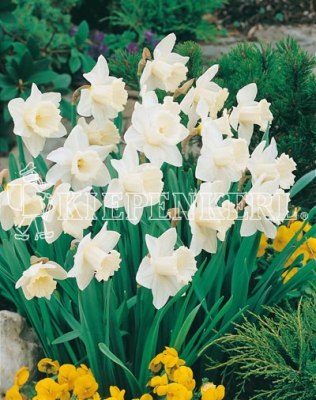 14Combinations Massive Springtulpju un narcišu maisījums40-55 cmbalti/rozā/maigi violeti100/m2IV-V960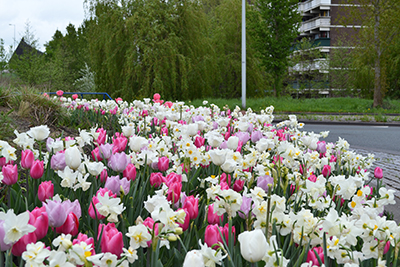 15Tulipa, bārkstaina Curly Sue45 cm80 /m2tumši violetiV330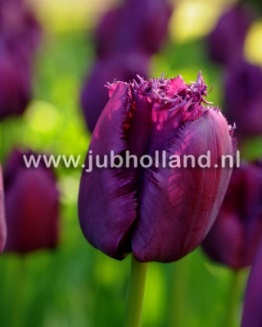 16Tulipa, triumfa Kansas Proud50 cm80 /m2violeti ar maltu atblāzmuIV330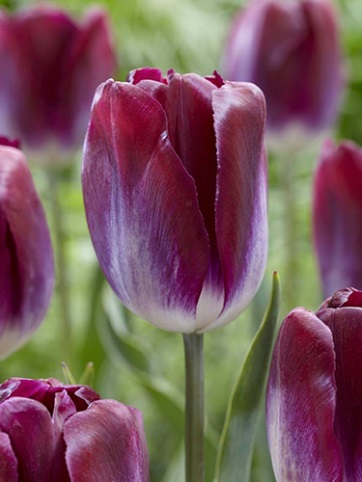 17Tulipa, agra, vienk. z. Flaming Prince35 cm80 /m2balti/violetiIV330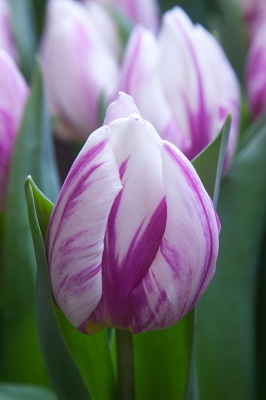 18Tulipa, triumfa Reguest40 cm80 /m2oranži /saulrieta toņosIV670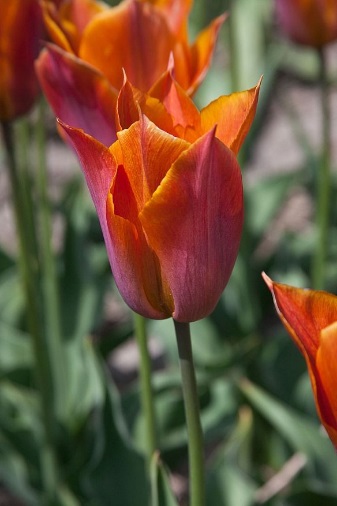 20Tulipa, vēla, vienk. z. Rhapsody of Smiles60 cm80 /m2dzelteni/sarkaniV670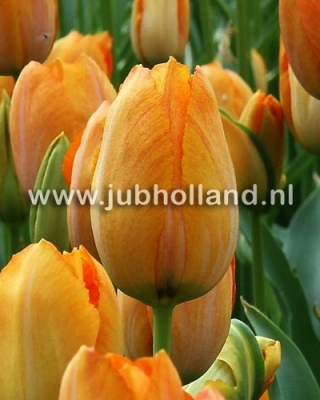 21.Bārkstaina tulpe ‘Honeymoon’55 cmBaltaV450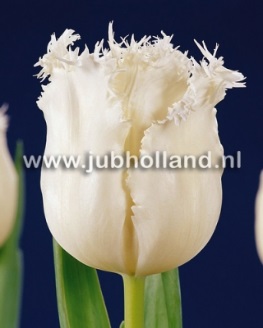 22.Bārkstaina tulpe ‘Snow Crystal’30 cmBalta/zaļaV450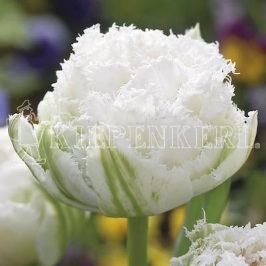 23.Lilijziedu tulpe ‘White Triumphator’60 cmBaltaV450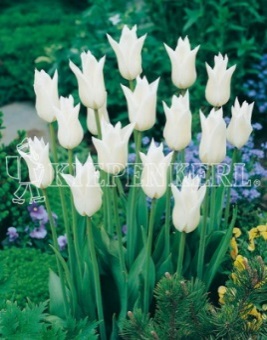 Kam:Sabiedrībai ar ierobežotu atbildību „Labiekārtošana–D”, 1. Pasažieru iela 6, Daugavpils, LV-5401, LatvijaPretendents vai piegādātāju apvienība:Adrese:Kontaktpersona, tās tālrunis, fakss un e-pasts:Datums:Pretendents vai piegādātāju apvienība Bankas rekvizīti:Nr.p.k.Sīpolpuķa nosaukums un raksturojums (augstums cm, krāsa, zied.laiks)AttēlsVienas vienības cena (EUR, bez PVN)DaudzumsIzmaksas kopā (EUR, bez PVN)1.2.3…Kopā:Kopā:Kopā:Kopā:Kopā:PVN __%PVN __%PVN __%PVN __%PVN __%Kopā ar ___% PVNKopā ar ___% PVNKopā ar ___% PVNKopā ar ___% PVNKopā ar ___% PVNParakstsDatums 